 Colegio Isabel Riquelme 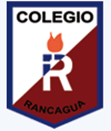     U.T.P.GUÍA DIGITAL N°2TAREAASIGNATURA: Taller de FolclorCURSO: Pre KínderDOCENTE: Silvia Castillo JaraSEMANA: 06 al 10 de abrilOBJETIVOSDE LA CLASE: Apreciar manifestaciones musicales del folclor chilenoActividad: Observa la lámina que te presento a continuación y pídele a un adulto que te ayude a cantar esta canción, intenta memorizarla, y practícala 10 minutos por día, de esta forma podrás aprenderla mucho mas fácil.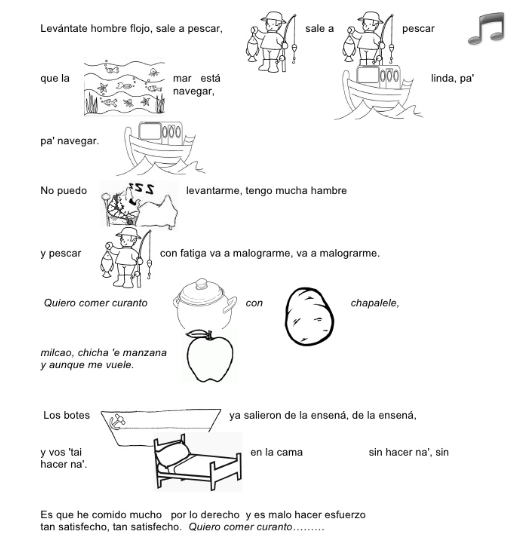 